Цель работы: изучить принципы организации и трейсы базовой процедуры защиты абонентской линии от несанкционированного доступа сети ISDN.Домашнее задание:Изучить структуру цикла и процедуры активации и деактивации физического уровня.Структура цикла DSS: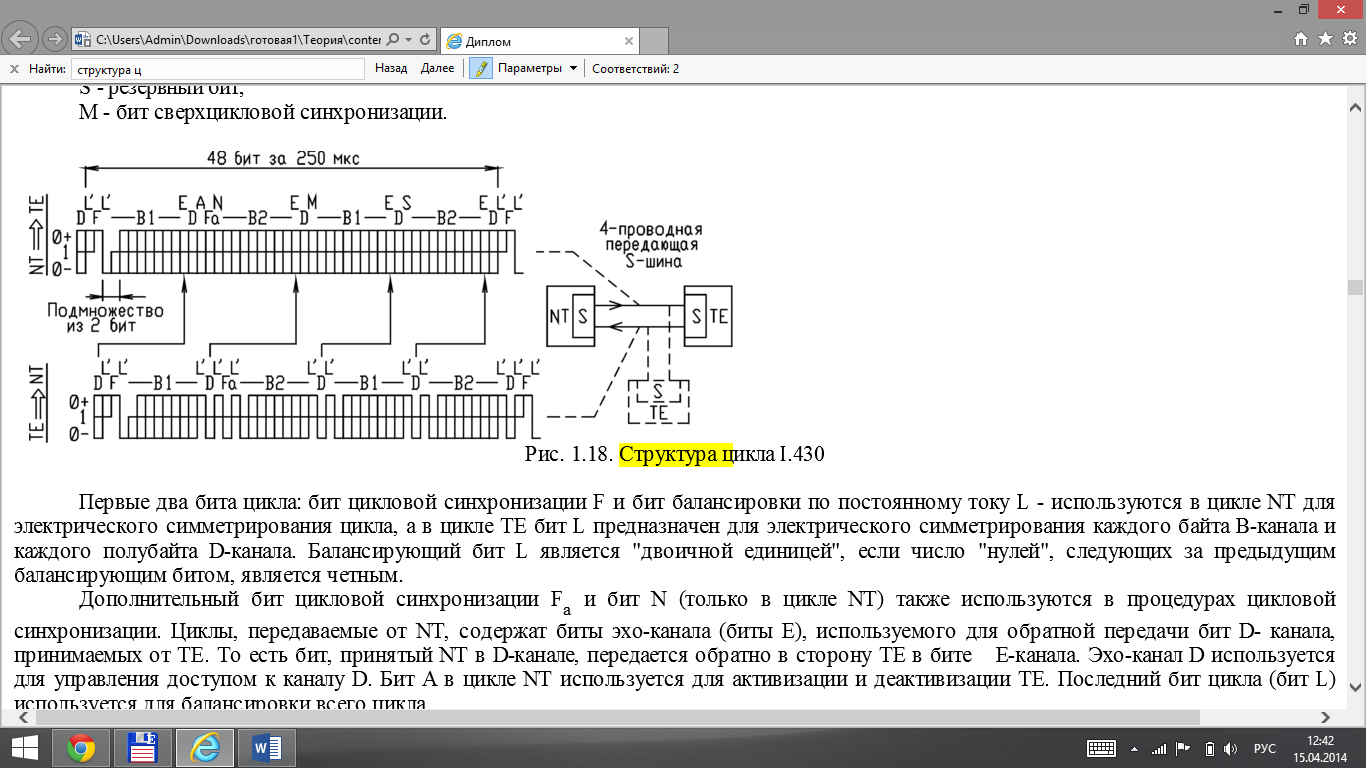 За каждый цикл передается:По 2 байта каждого В-канала4 бита Д-каналаБиты для передачи управляющей информации:F – бит цикловой синхронизацииL – бит балансировки по постоянному токуT – бит эхо-канала ДFa – вспомогательный бит цикловой синхронизацииN – бит с инверсным значением FaА – бит, использующийся для активизации каналаS – резервный битМ – бит сверхцикловой синхронизацииИнтерфейс в точке S перед передачей кадров должен проходить фазу активации. Ее цель в том, чтобы гарантировать синхронизацию приемников на одной стороне интерфейса и передатчиков на другой его стороне, что достигается обменом сигналами, называемыми INFO. Процедура активации:От абонента к станции: (Т = 30 сек)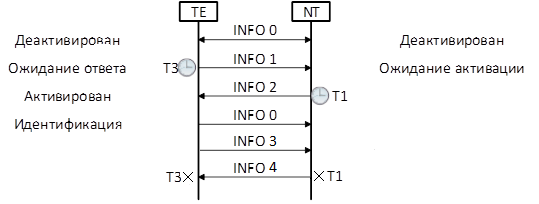 2)От станции к абоненту:Процедура деактивации:Изучить структуру абонентского интерфейса DSS1, форматы кадров и сообщений канального уровня, а также основные процедуры передачи информации.Структура абонентского интерфейса DSS1: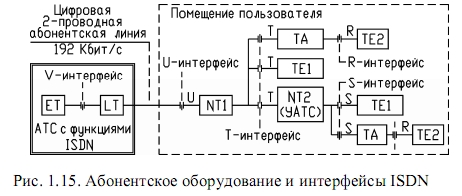 Формат кадра:SAPI – идентификатор пункта доступа к услуге, указывает какой объект сетевого уровня должен анализировать содержимое информационного поля (0 – управление соединением LSDN (КК), 1 – КП по Q.931, 16 – КП Х.25, 63 – управление уровнем 2).TEI – идентификатор терминала, указывает терминальное оборудование, к которому относится сообщение (0-63 – неавтоматическое назначение, назначает пользователь, 64-126 – автоматическое назначение, назначает сеть, 127  широковещетельный режим)C/R – бит идентификации команда/ответа EА – бит расширения адресного поля (0 – за этим байтом следует другой байт, 1 – последний байт).FCS – Frame Check Sequence – 16-битовое поле проверочной комбинации кадра.I-кадр – передача информации с подтверждением.S-кадр – передача команд, информации с подтверждениемU-кадр – передача информации с подтверждением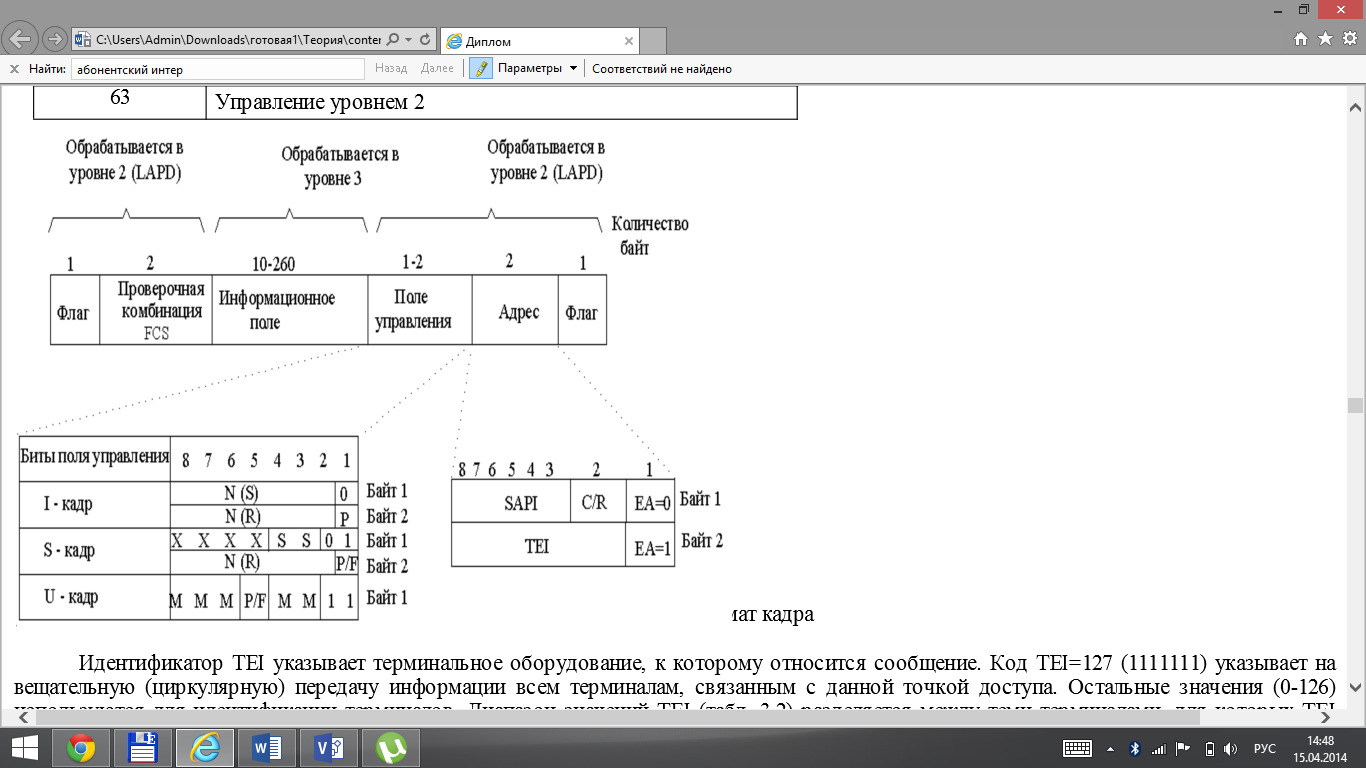 Формат сообщения: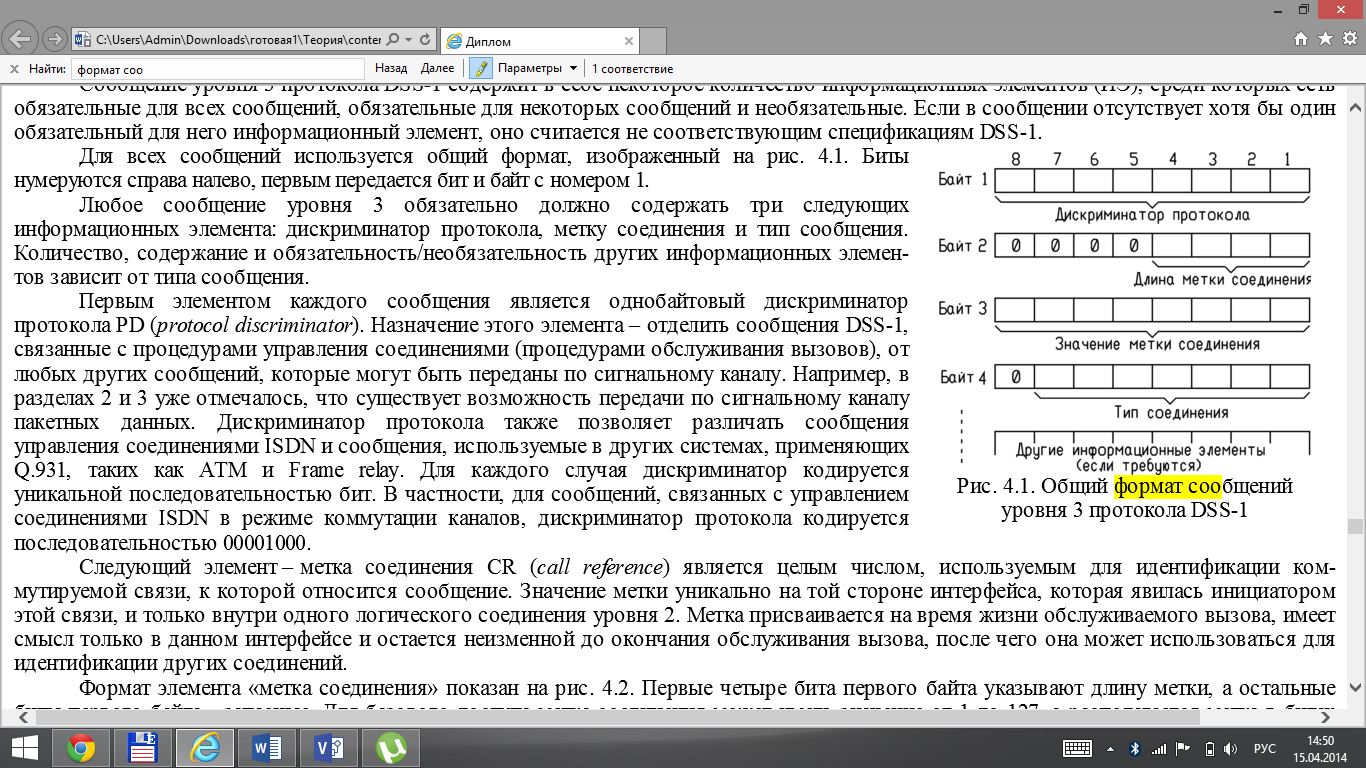 Изучить алгоритм реализации базовой процедуры защиты абонентской линии DSL.Примеры процедур контроля звена передачи данныхМинистерство образования Республики БеларусьУчреждение образования«БЕЛОРУССКИЙ ГОСУДАРСТВЕННЫЙ УНИВЕРСИТЕТ ИНФОРМАТИКИ И РАДИОЭЛЕКТРОНИКИ»Кафедра СиУТОтчет по лабораторной работе №2«ЦИФРОВАЯ АБОНЕНТСКАЯ СИГНАЛИЗАЦИИ DSS1: ПРОЦЕДУРА УПРАВЛЕНИЯ TEI»Выполнила:								Проверил:студентка гр.263001							Хоменок М.Ю.Высоцкая В.В.Минск, 2016От сетиОт терминалаКомандный кадр10Кадр ответа01Блок-схема алгоритма смены данных в массиве значений ТЕ.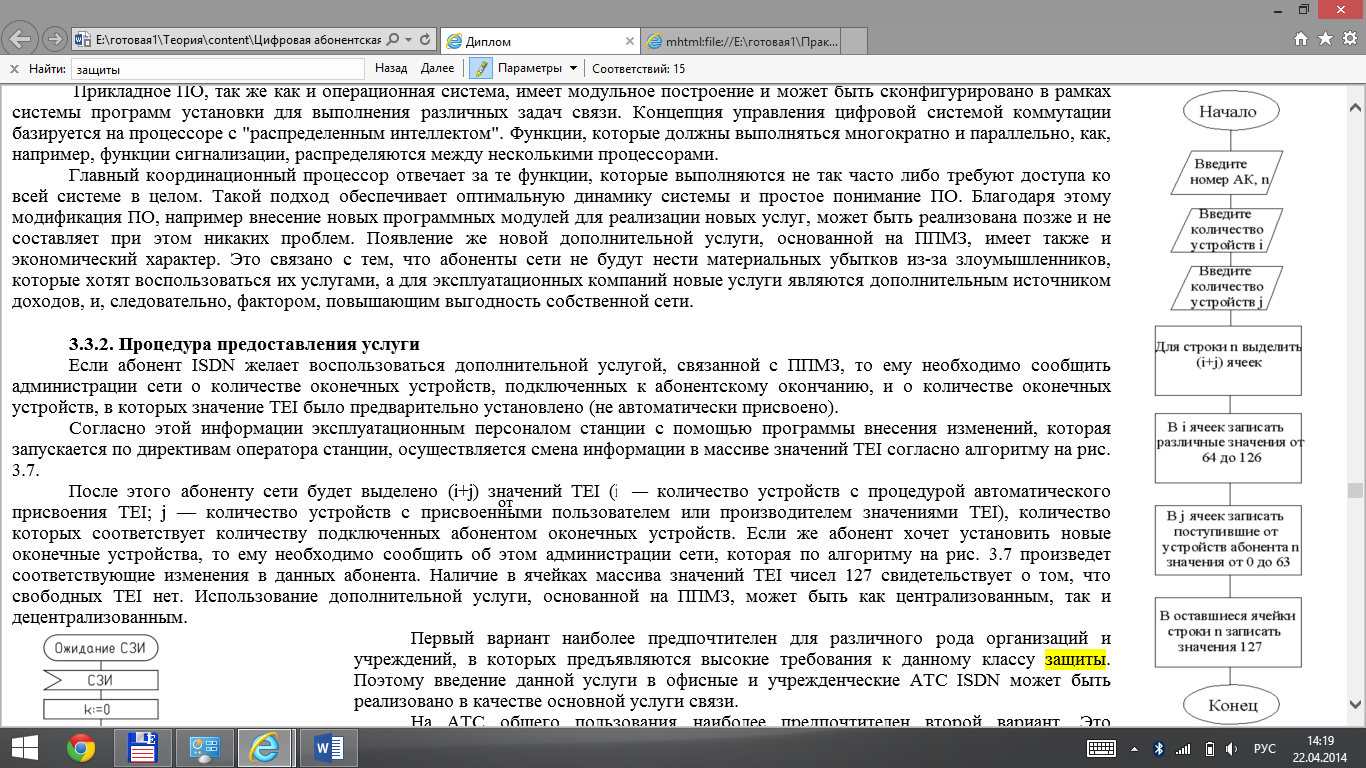 SDL-диаграмма алгоритмапредоставления сетью ТЕIс учетом ППМЗ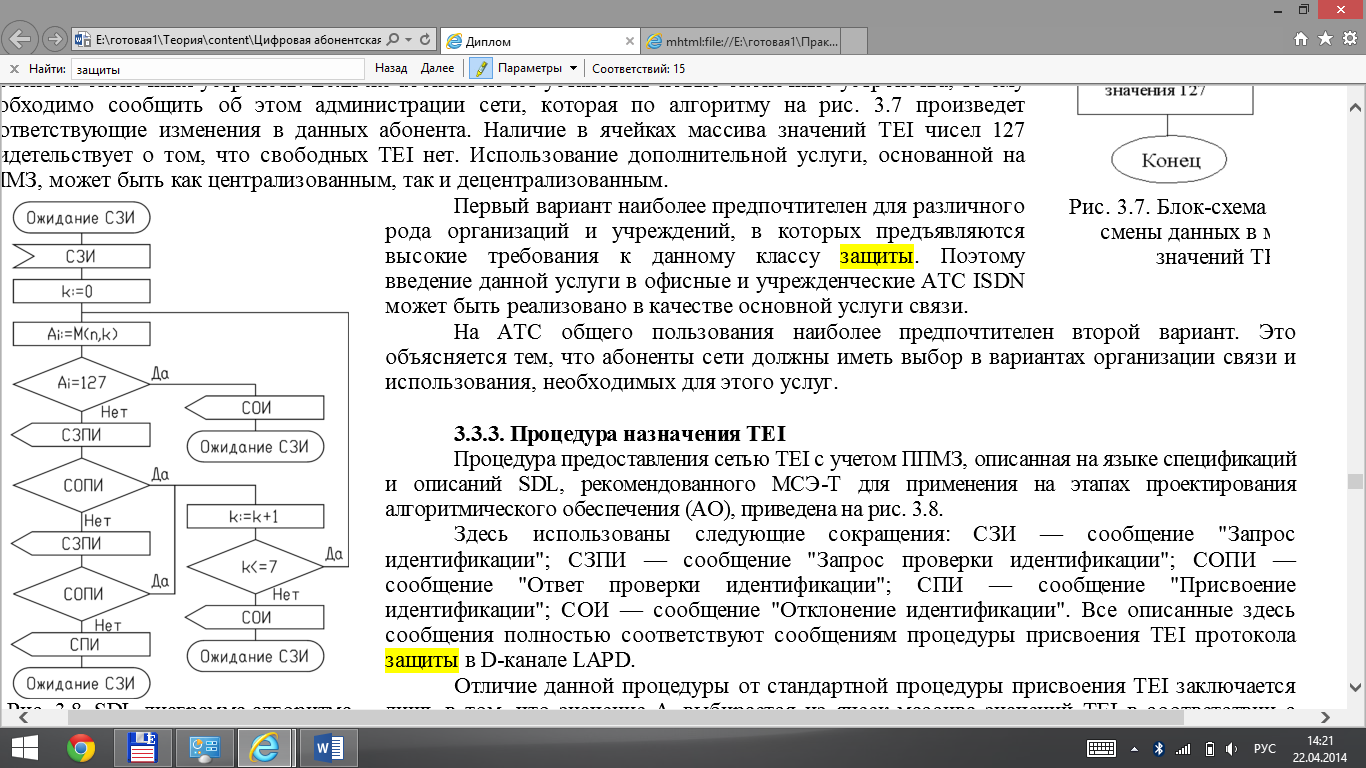 SDL-диаграмма адаптированногоалгоритма предоставления сетью ТЕI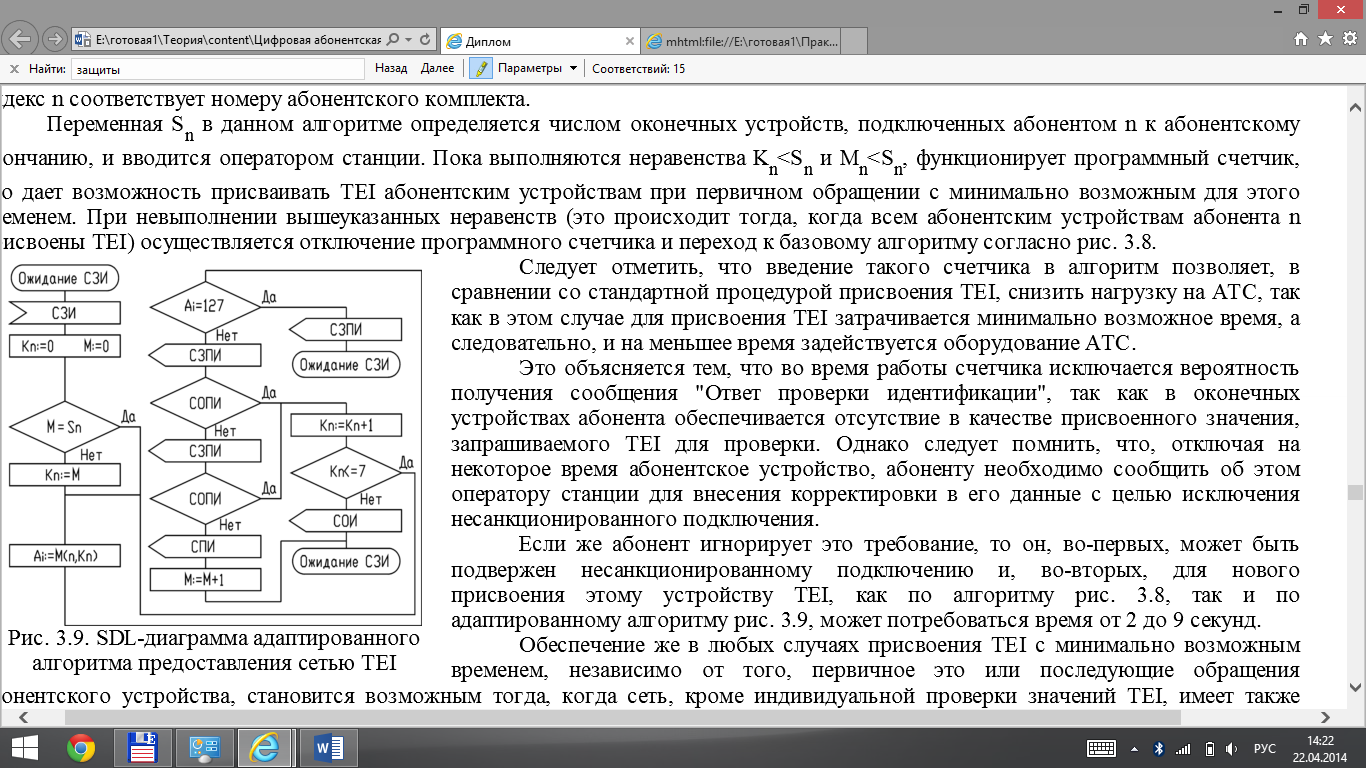 SDL-диаграмма алгоритма предоставления сетью ТЕI с учетом ППМЗ и групповой проверки всех значений ТЕ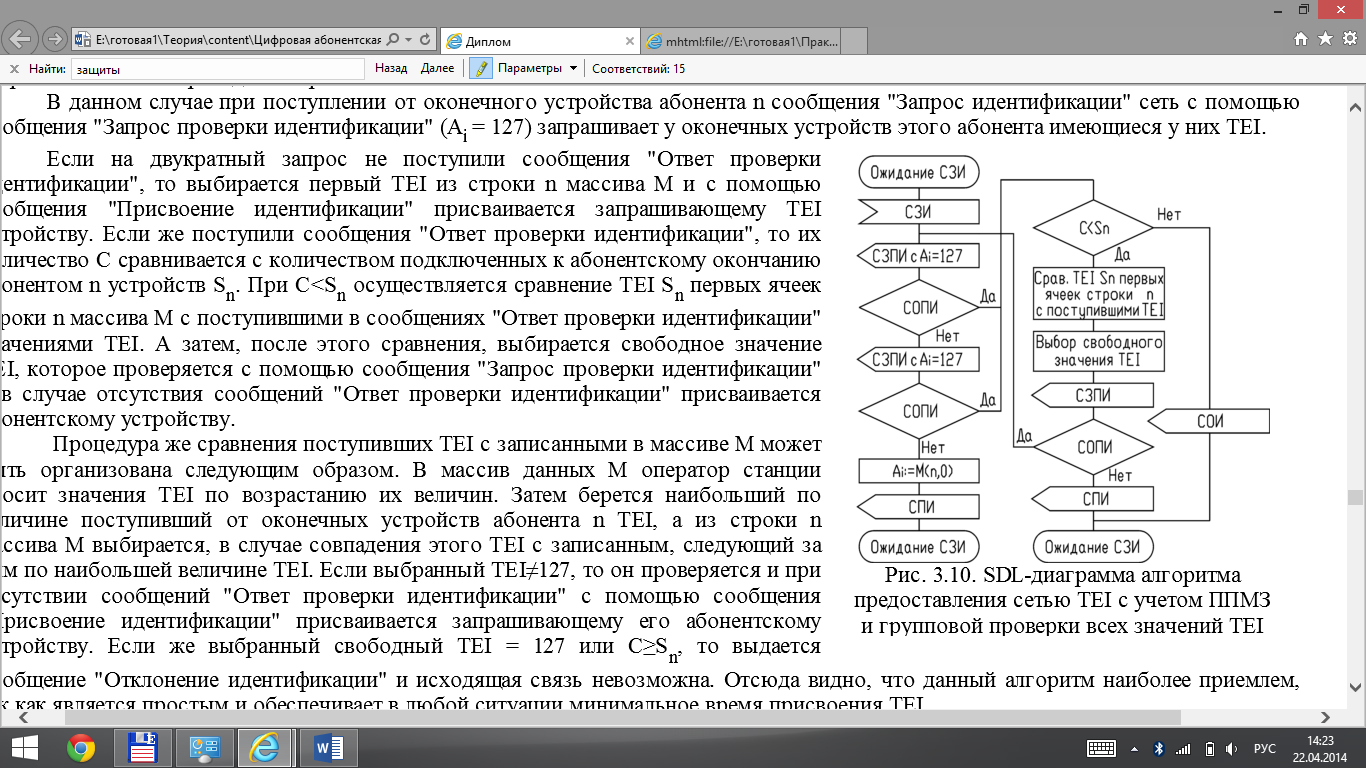 